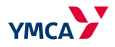 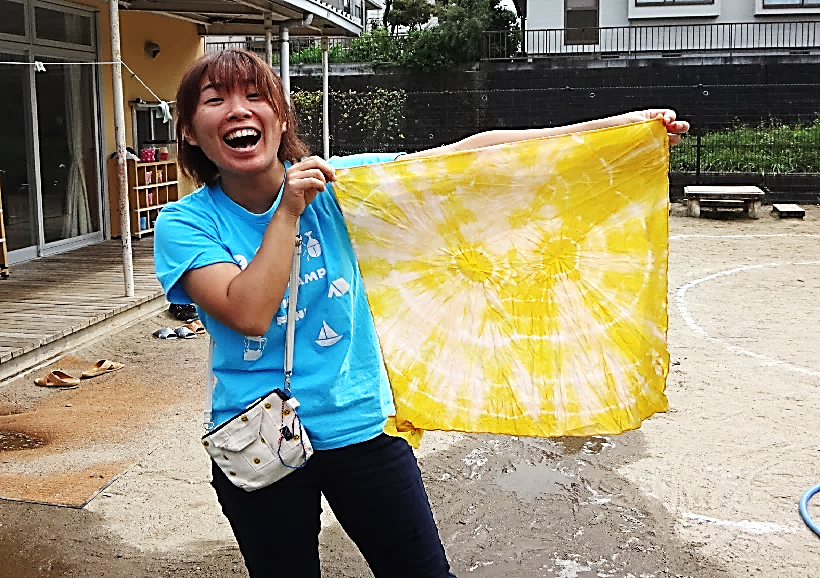 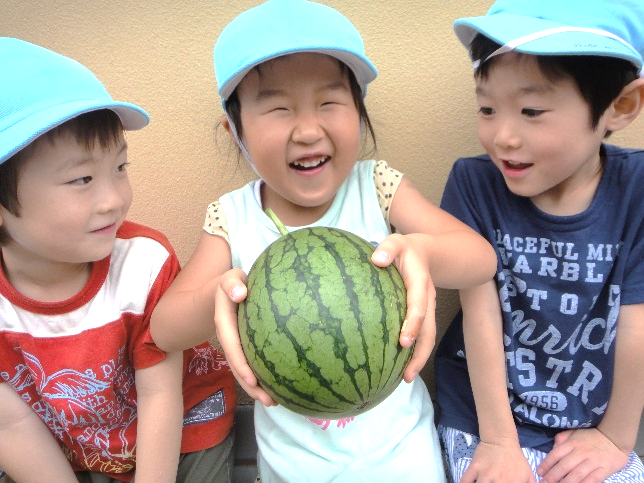 YMCAの保育園では、施設の雰囲気を体感いただけるように『説明会＆見学会』を行っています。実際に現場を見て、子どもと保育者、保育者同士のつながりを感じてみてください。各保育園説明会・見学会の日程＊各園とも前日までにご連絡いただけると幸いです。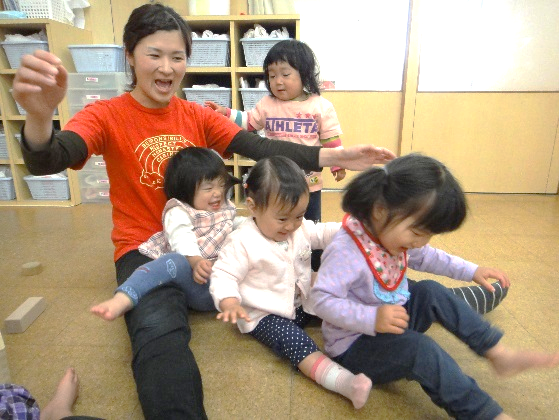 ＊別日も可能です。各保育園へお問い合わせください。＊服装は自由です。車での来園も可能ですのでその際はご連絡ください。祉法人　仙台ＹＭＣＡ福祉会社会福祉法人　仙台ＹＭＣＡ福祉会